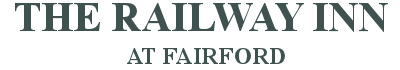 Cotswold Tapas:							one for £4.50, three for £12Hummous, tzatziki + pitta (v)Deep-fried poached egg + Hollandaise sauce (v)Crispy chilli beef + ricePopcorn chicken + sweet chilli dipBreaded brie + cranberry (v)Sausage roll with red onion chutney4 sticky BBQ ribsOlives, bread + tapenade (v)Cured meatsFish goujons, mushy peas + tartarBigger Bites: Full English:												£11
 sausage, bacon, egg, black pudding, hash brown, tomato, beans, toast
	Caesar salad, croutons, popcorn chicken, parmesan						£11
Rump steak, salad, chips										£14.95
Double-stacked burger, double cheese, double bacon, fries, burger sauce			£12Sandwiches:  			All served with fries.						£6.50			Choose to have yours on white, brown or pitta breadSteak, cauliflower cheese puree, caramelized onionsFish goujons, tartareB. L. T.Sausage, red onion chutney Goat’s cheese, rocket, red onion chutneySides: 	add these to your tapas and make a light meal. Good on their own, too. 	      All £2.95Jacket PotatoVegetablesSaladOnion RingsRice Chips / Fries				Cheesy Chips / Fries		 +50p	Bread + ButterDesserts: 	See the blackboard for our selectionPlease let us know any dietary requirements you may have prior to ordering; our menu descriptions do not contain all ingredients. We cannot guarantee that all our dishes are 100% free from nuts or their derivatives; all our food is prepared in an area where egg, gluten, milk, mustard, nuts and other allergens are present. Please note that fish dishes may contain bones.All menu items are subject to availability. Prices include VAT at the current rate. 